Почему ребенок не случается капризничает и упрямится.?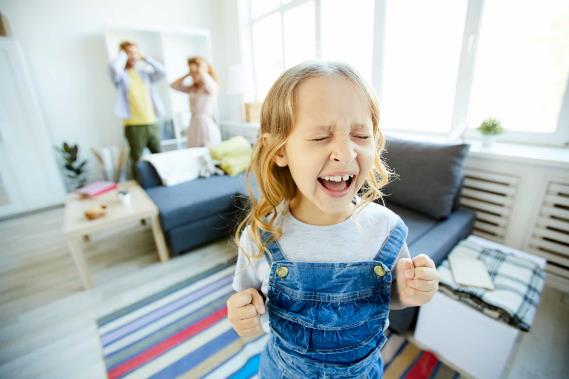 21 век. Мы стали более лояльными и понимающими родителями.Куча информации в интернете по детской психологии, опыт мамочек, статьи и т. д.Но. вопрос о капризах и истериках наших чад так и остаеться злободневным!Наши дети рождаются для радостной и счастливой жизни, а всегда ли так бывает, не омрачается ли жизнь капризами и упрямством — это во многом зависит от нас, взрослых. Как помочь ребенку избавиться от этих черт характера? Мы попробуем разобраться в причинах появления и особенностях этих столь неприятных нарушений поведения ребенка. Отшлепать или прикрикнуть на ребенка — легко. Но как понять истинные причины неадекватного поведения? Как бороться с детскими капризами, и стоит ли это делать вообще? Попробуем это выяснить.Понятия "капризы и упрямство" очень родственные и чёткой границы провести между ними нельзя. И способы преодоления капризов и упрямства одинаковы, но об этом позже.УПРЯМСТВО — это психологическое состояние, очень близкое к негативизму. Это отрицательная особенность поведения человека, выражающаяся в необоснованном и нерациональном противодействии просьбам, советам, требованиям других людей. Вид упорного непослушания, для которого нет видимых мотивов.Проявления упрямства:• В желании продолжить начатое действие даже в тех случаях, когда ясно, что оно бессмысленно, не приносит пользы.• Выступает как психологическая защита и имеет избирательный характер, т. е. ребёнок понял, что совершил ошибку, но не хочет в это признаваться, и поэтому " стоит на своём".Упрямство может стать чертой характера, если не принять меры к его преодолению. С течением времени оно порождает детскую лживость, может привести к расстройству нервной системы, неврозам, раздражительности. Если такие проявления, ещё в дошкольном возрасте, из реактивных состояний переходят в хронические, то возникает начальная стадия педагогической запущенности.КАПРИЗЫ — это действия, которые лишены разумного основания, т. е. " Я так хочу и всё!". Они вызываются слабостью ребёнка и в определённой степени тоже выступают как форма самозащиты.Проявления капризов:• В желании продолжить начатое действие даже в тех случаях, когда ясно, что оно бессмысленно, не приносит пользы.• В недовольстве, раздражительности, плаче.• В двигательном перевозбуждении.Развитию капризов способствует неокрепшая нервная система.Что необходимо знать родителям о детском упрямстве и капризности:Период упрямства и капризности начинается примерно с 18 месяцев. Как правило, эта фаза заканчивается к 3,5- 4 годам. Случайные приступы упрямства в более старшем возрасте - тоже вещь вполне нормальная. Пик упрямства приходится на 2,5- 3 года жизни. Мальчики упрямятся сильнее, чем девочки. Девочки капризничают чаще, чем мальчики. В кризисный период приступы упрямства и капризности случаются у детей по 5 раз в день. У некоторых детей - до 19 раз! Если дети по достижению 4 лет всё ещё продолжают часто упрямиться и капризничать, то, вероятнее всего речь идёт о " фиксированном упрямстве", истеричности, как удобных способах манипулирования ребёнком своими родителями. Чаще всего это результат соглашательского поведения родителей, поддавшихся нажиму со стороны ребёнка, нередко ради своего спокойствия.Причинами их появления выступают:1. Особенности психического развития ребенка: в своем развитии ребенок проходит определенные стадии, так называемые возрасты капризов, связанные с естественным стремлением к самоутверждению и независимости.2. Смена обстановки. Так, например, когда у ребенка появляются младшие брат или сестра, малыш чувствует, что перестал быть единственным, и любовь родителей распространяется на кого-то еще. Единственный приемлемый для ребенка способ преодолеть ощущение одиночества — бурный протест, выражающийся в ярких вспышках гнева, злости и агрессии. Недостаток родительской любви — пожалуй, главная причина бесконечных и беспричинных капризов и непослушания.3. Одна из распространенных причин непонимания между детьми и взрослыми заключается в различии их природных темпераментов. Часто родители предъявляют к своему ребенку требования, выполнить которые он не может именно в силу своих врожденных психологических особенностей. Даже самый спокойный флегматик начнет капризничать, если вы попытаетесь разговаривать с ним на языке холерика или сангвиника.4. Ребенок может капризничать, если его что-то беспокоит, он болен, но сам этого не понимает. Ведь дети не могут чувствовать так, как чувствуют взрослые, что происходит в организме.5. Ребенок хочет привлечь к себе внимание. Он выбрал такой способ пообщаться с вами, потому что ему не хватает вашего общества, любви. Особенно часто капризы по этой причине встречаются у тех детей, которые окружены излишней заботой и вниманием. Этим малыши начинают злоупотреблять уже на бессознательном уровне.6. Реакция на родительский запрет. Капризничая, ребенок хочет добиться чего-то желаемого: подарка, разрешения гулять или еще чего-то, что родители запрещают из каких-то непонятных малышу побуждений.Подобная реакция может возникнуть, если запрет касается свободы ребенка. Подумайте, сколько раз за день он слышит: «Не бегай, не вертись, не ползай, не шали!»7. Самоутверждение. Ребенок выражает протест против чрезмерной опеки и демонстрирует желание быть самостоятельным. Он должен чувствовать, что его не только опекают и окружают заботой, но и дают право самостоятельного выбора, понимают и уважают его.Что могут сделать родители для преодоления упрямства и капризности у детей:1. Не предавайте большого значения упрямству и капризности. Примите к сведению приступ, но не очень волнуйтесь за ребёнка.2. Во время приступа оставайтесь рядом, дайте ему почувствовать, что вы его понимаете.3. Не пытайтесь в это время что-либо внушать своему ребёнку — это бесполезно. Ругань не имеет смысла, шлепки ещё сильнее его возбуждают.4. Будьте в поведении с ребёнком настойчивы, если сказали "нет", оставайтесь и дальше при этом мнении.5. Не сдавайтесь даже тогда, когда приступ ребёнка протекает в общественном месте. Чаще всего помогает только одно - взять его за руку и увести.6. Истеричность и капризность требует зрителей, не прибегайте к помощи посторонних: "Посмотрите, какая плохая девочка, ай-яй-яй!". Ребёнку только этого и нужно.7. Постарайтесь схитрить: "Ох, какая у меня есть интересная игрушка (книжка, штучка!". Подобные отвлекающие манёвры заинтересуют капризулю, и он успокоится.8. Исключите из арсенала грубый тон, резкость, стремление " сломить силой авторитета".9. Спокойный тон общения, без раздражительности.10. Уступки имеют место быть, если они педагогически целесообразны, оправданы логикой воспитательного процесса.Следующие моменты очень важны в предупреждении и в борьбе с упрямством и капризами. Речь пойдёт о гуманизации отношений между родителями и детьми, а именно о том, в каких случаях ребёнка нельзя наказывать и ругать, когда можно и нужно хвалить:1. НЕЛЬЗЯ ХВАЛИТЬ ЗА ТО, ЧТО:• Достигнуто не своим трудом.• Не подлежит похвале (красота, сила, ловкость, ум).• Из жалости или желания понравиться.2. Надо хвалить:• За поступок, за свершившееся действие.• Начинать сотрудничать с ребёнком всегда с похвалы, одобрения.• Очень важно похвалить ребёнка с утра, как можно раньше и на ночь тоже.• Уметь хвалить не хваля (пример: попросить о помощи, совет, как у взрослого). О наказаниях необходимо остановиться более подробно.1. Нельзя наказывать и ругать когда:1. Ребёнок болен, испытывает недомогание или оправился после болезни т. к. в это время психика ребёнка уязвима и реакция непредсказуема.2. Когда ребёнок ест, сразу после сна и перед сном.3. Во всех случаях, когда что-то не получается (пример: когда вы торопитесь, а ребёнок не может завязать шнурки)4. После физической или душевной травмы (пример: ребёнок упал, вы ругаете за это, считая, что он виноват)5. Когда ребёнок не справился со страхом, невнимательностью, подвижностью и т. д., но очень старался.6. Когда внутренние мотивы его поступка вам не понятны.7. Когда вы сами не в себе.7 правил наказания:1. Наказание не должно вредить здоровью.2. Если есть сомнения, то лучше не наказывать (пример: вы не уверены, что проступок совершил именно ваш ребёнок, или вы сомневаетесь в том, что совершённое действие вообще достойно наказания, т. е. наказывать "на всякий случай" нельзя.3. За 1 проступок - одно наказание (нельзя припоминать старые грехи).4. Лучше не наказывать, чем наказывать с опозданием.5. Надо наказывать и вскоре прощать.6. Если ребёнок считает, что вы несправедливы, то не будет эффекта, поэтому важно объяснить ребенку, за что и почему он наказан.7. Ребёнок не должен бояться наказания.Конечно, использовать все правила и необходимые условия в своём семейном воспитании очень сложно, но вероятно каждый родитель выберет из всего вышеперечисленного недостающую часть, тем самым, дополнив уже выработанную стратегию воспитания в вашей семье.